Pre-K 4 September 2019 NewsMrs. Johnson & Mrs. ScottWe have had a wonderful start of the year!LiteracyWe will be focusing one letter per week, teaching letter formation and the sound it makes. We follow the Handwriting Without Tears teaching order so in August we learned the letters F, E, & D. This month we will learn P, B, R & N. We will also be working on concepts of print (how to use a book). We will continue learning our color words each week, as these are the first sight words in Pre-K 4! MathThis month during Calendar Math, we will be counting, graphing, and finding patterns.  We will also continue to learn all about colors, 2D and 3D shapes. We will learn more color songs and do some really fun experiments with primary and secondary colors. WritingWe will start working on name writing and continue learning the formations of the upper and lowercase letter of the week. We will use different types of manipulatives to help develop student’s fine motor skills, such a play dough, hole punchers, and geo-boards. Please refer to the Handwriting Without Tears guide when helping your child with letter formations that came home with our class roster and schedule. Please be sure to practice more name writing with your child at home as well. Science We will have science every Friday. The first two weeks of September, our theme will be Apple Science. We will learn the life cycle of an apple tree, describe apples using our 5 senses, taste different kinds of apples, and then graph our favorite! The second half of the month we will be exploring nocturnal animals. EXTENDED DAYThroughout the months of August and September, students will be working through an Eric Carle unit with books including, Do You Want To Be My Friend?, The Mixed Up Chameleon, Brown Bear, Brown Bear, What Do You See?, Today Is Monday, The Very Hungry Caterpillar, Have You Seen My Cat?, and 1,2,3 To The Zoo. Throughout this author study, students will be working on recognizing the color words, days of the week, and drawing personal connections to the text. We will also be practicing how to collaborate in small groups and participating in center rotations. Students will continue building on their weekly letter/sound fluency and also writing their name. We will work on AB, AABB, ABB, AAB patterning using manipulatives, such as beads, connecting cubes and mini erasers. Students will also work on sorting and graphing skills as well as numbers 0-5. RemindersIf you haven’t done so already, please send in a change of clothes (shirt, pants, underwear and socks) in a large Ziplock bag and be sure to label it. Please be sure to send in a water bottle with your child’s name on it each day as the water fountains are not in use right now. Important Dates September 2- Wear Green day!September 7 - Labor Day (No School)September 9- Wear Orange day!September 16 – Virtual Open House – 6:00pmSeptember 23- Wear Purple day!September 25- Comic Book Day (wear something with a comic book character on it if you have it!)September 30- Wear Black day! 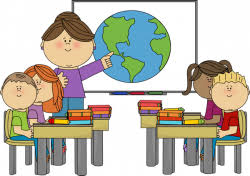 